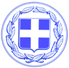 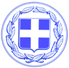 Κως, 25 Ιουλίου 2016  ΔΕΛΤΙΟ ΤΥΠΟΥΘΕΜΑ: ‘’ Δημοσιογράφοι από το Ισραήλ στην Κω για την τουριστική προβολή του νησιού μας στην κρατική τηλεόραση του Ισραήλ.’’Στο πλαίσιο της ενδυνάμωσης της εικόνας της Κω στην τουριστική αγορά του Ισραήλ, το γραφείο Ε.Ο.Τ. του Ισραήλ σε συνεργασία με τον Δήμο της Κω, διοργάνωσε δημοσιογραφικό ταξίδι στην Κω από τις 15-18/07/2016, με σκοπό την προβολή του νησιού με εικοσάλεπτο τηλεοπτικό αφιέρωμα, σε εκπομπή της κρατικής τηλεόρασης του Ισραήλ.Tους δημοσιογράφους συνόδευε ο Προϊστάμενος του γραφείου του Ε.Ο.Τ. Ισραήλ κ. Μ. Τερζίμπασης.Το Γραφείο Τουριστικής Προβολής & Ανάπτυξης του Δήμου Κω, οργάνωσε το πρόγραμμα  φιλοξενίας τους κατά την παραμονή τους στο νησί ώστε να γνωρίσουν από κοντά την ιστορία της Κω, τις υποδομές της, την διασκέδασή της αλλά και την γαστρονομία του νησιού μέσα από τις επισκέψεις σε Αρχαιολογικούς χώρους, σε Ξενοδοχεία, στα Οινοποιεία,  κ.α.Για την ιδιαίτερα σημαντική συμβολή τους, θα θέλαμε να ευχαριστήσουμε το ξενοδοχείο «Panorama Kipriotis», το ξενοδοχείο «Diamonds De Lux», το Πρακτορείο «Karis Travel» για την ξενάγηση στην πόλη, την κα  Τριανταφυλλοπούλου για την ξενάγηση στο Οινοποιείο, τον κ. Μιχ. Παστρικό για το σκάφος, το γραφείο ενοικιάσεως αυτοκινήτων «Cosmos» και το γραφείο ενοικιάσεως αυτοκινήτων «Holiday Autos» για την δωρεάν παραχώρηση αυτοκινήτων, το εστιατόριο «Ωρομέδων» και το εστιατόριο «Avanti», για την δωρεάν διάθεση γευμάτων.Θεωρούμε ότι η συνεργασία του Δήμου, των φορέων και των ιδιωτών, προάγει το φιλόξενο πρόσωπο του νησιού και των κατοίκων του και βοηθά στην καλύτερη προβολή και παρουσίαση της Κω. Όλοι μαζί βελτιώνουμε την εικόνα της Κω. 		  Γραφείο Τύπου Δήμου Κω